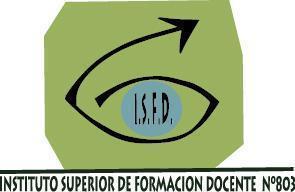 Dirección General de Educación Superior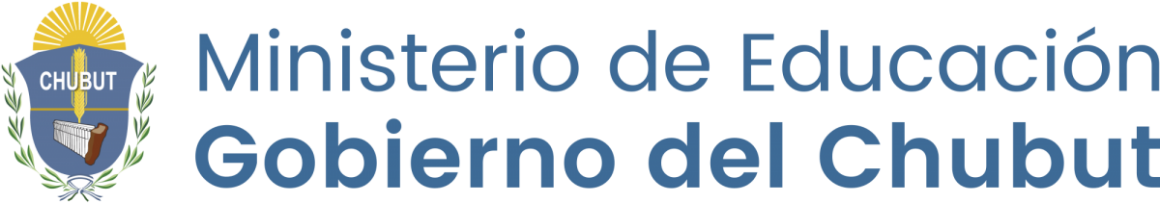 Instituto Superior de Formación Docente N° 803Puerto MadrynPROGRAMA 2023Equipo DocenteContacto1. FUNDAMENTACIÓN“El autor más que un dios o un demiurgo, es un lugar, explica Barthes, donde se cruza un complejo sistema de citas y referencias; lugar en el que el trabajo de escritura busca, organiza, anuda y desanuda, algo de lo que antes fue dicho. Si la escritura, en tanto composición a partir de otros textos, canaliza, la lectura, ese “texto que escribimos en nuestro propio interior cuando leemos”, dispersa, disemina.” (Claudia López)La escritura y la lectura en su cualidad creativa de mundos posibles ocupan en nuestra propuesta pedagógica un lugar, un tiempo-espacio, que configura el vaivén de las reflexiones teóricas que se entretejen en las Didácticas de la Lengua y la Literatura: de lo interno hacia lo institucional y viceversa. La cursada de Didáctica de la Lengua y la Literatura I se construyó en ese vaivén: se escribieron textotecas internas con un estilo creativo y con la intención de interpelar la idea de qué es leer; analizamos las representaciones de la enseñanza de la lengua y la literatura que llevamos dentro por nuestra experiencia y también las realidades áulicas de culturas diversas; abordamos tanto la escritura creativa como la escritura pedagógica al diseñar consignas.  En esta Didáctica de la Lengua y la Literatura II, continuaremos con ese movimiento de lo interno hacia el contexto y viceversa: a partir de las teorías, pero también de las narrativas pedagógicas nuestras y de otres docentes, abordaremos los cómos, cuándos, quiénes, qués y dóndes del aprendizaje y la enseñanza de las tantas y diversas lenguas, los tantos cánones literarios posibles. De ese tejido, el texto, la trama y la textualidad, se desentrañan las representaciones sobre lo que habrá de ser la propia práctica, que incluye (no siempre a sabiendas) la idea de lo que es ser (o no) un/a “buen/a profesional” y la fantasía sobre aquello que parecieran esperar de nosotres, no solamente quienes compartirán el aula en calidad de “estudiantes”, MAI, parejas pedagógicas y familias, en fin, toda la posible comunidad educativa (sujetxs del aprendizaje); sino también, todos esos seres (tangibles o no) que crean y recrean la institución escolar. De esa narrativa se destejen, además, cada una de las impresiones que ha dejado en nuestra “idea de ser profesor/a” nuestro propio paso por una institución escolar.En “La formación de profesores en letras: cartografía de una práctica”, Claudia López, quien se desempeña como profesora en la Didáctica Específica de la carrera de Letras de la UBA, señala ciertas particularidades con respecto al perfil de estudiantes que ingresan en su aula, especialmente en torno a su relación con la lectura y la escritura: “podríamos afirmar que la escritura de los alumnos es pensada como subalterna de otras escrituras” (18) y que “la escritura pensada como una exploración de lo real y de la propia subjetividad que caracteriza a la ficción, no tiene lugar” (18). Podríamos agregar también que la oralidad es esa zona relegada al simple intercambio o la dificil defensa de trabajos, sin que existan espacios para explorar y adquirir habilidades ofrecidas por el arte de la Oratoria. Por todo esto, nuestra propuesta ofrecerá espacios para la expresión literaria, la animación a la lectura, la narración de experiencias pedagógicas, la “puesta en escena” de microclases, con la intención de que las “’viejas’, consensuadas y ya reconocidísimas prácticas como la lectura y la escritura resulten nuevas” (pag 16).2. MARCO TEÓRICO“La narración trata (casi desde las primeras palabras del niño) del tejido de la acción y la intencionalidad humanas. Media entre el mundo canónico de la cultura y el mundo más idiosincrático de las creencias, los deseos y las esperanzas. Hace que lo excepcional sea comprensible (...) Puede incluso enseñar, conservar recuerdos o alterar el pasado.” (Jerome Bruner) Según el Diseño de esta carrera, el Profesorado en Lengua y Literatura debe formar a les estudiantes “no sólo en los saberes disciplinares requeridos para la práctica docente, sino también en las herramientas que les permitan la comprensión de la complejidad de la tarea de enseñar y el diseño de dispositivos de intervención adecuados a los múltiples y cambiantes contextos educativos. Se trata de promover la construcción de una mirada investigativa y analítica en torno a las prácticas docentes con el propósito de desnaturalizar la lógica que las organiza y las múltiples dimensiones que las atraviesan”. Una forma de propiciar la construcción de esa mirada investigativa y “desnaturalizante” es ubicarnos desde una pedagogía de la pregunta, tal como la  plantea Paulo Freire, yendo contra todo fenómeno de  “castración de la curiosidad”, abandonando la enseñanza “como respuesta dada sin que nadie haya preguntado”. Sostenemos que una de las formas de lograr vencer esa huella autoritaria de evitar la pregunta, de “enseñar sin aprender”, es buceando en nuestras propias experiencias a través de un enfoque etnográfico y narrativo.   Aprender a narrar nuestras experiencias estéticas, escolares y pedagógicas, así como a  guionar conjeturalmente una futura clase y ponerla en escena, podría ser un comienzo propicio en el camino de la formación docente.Preguntar(nos) qué deben saber y comprender los/as profesores/as de Lengua y Literatura para entrar al microuniverso de las clases y explorar cuál es el lugar de la lectura y la escritura en la configuración de la identidad como estudiantes y como futures docentes, serían los hilos que deberían entramarse para construir el espacio de la didáctica específica.  Particularmente, si tenemos en cuenta que, más que un acopio de conocimientos y conceptos, lo que se pretende es poder disponer de herramientas teóricas adecuadas para dar cauce a los cuestionamientos que implica, en sí, una práctica docente consciente. Es decir, para problematizar la propia enseñanza y desnaturalizar, a su vez, toda la serie de concepciones valorativas que puedan condicionarla.Desde estas concepciones se retomará lo abordado en Didáctica de la Lengua y la Literatura I, revisando críticamente los contenidos del Diseño Curricular del Nivel Secundario, poniendo el foco en el Marco General y en el apartado específico de Lengua y Literatura, cuyos núcleos definidos son: a) Prácticas reflexivas del lenguaje en situaciones de comprensión y producción oral. b) Prácticas reflexivas del lenguaje en situaciones de lectura y escritura de textos no literarios. c) Prácticas reflexivas del lenguaje en experiencias con la literatura.  Con respecto a las Prácticas reflexivas del lenguaje en situaciones de comprensión y producción oral, debemos reconocer que la oralidad ha sido relegada tanto en los estudios hegemónicos pedagógicos y didácticos como en la práctica áulica. No se ha reconocido hasta hace poco tiempo, que posee dos rasgos fundamentales para la construcción de la identidad: es un hecho endocultural y transmite contenidos significativos. Por eso, desde el contacto entre el Diseño Curricular, las fuentes teóricas y los distintos contextos ya observados desde la práctica, se podrá percibir la fuente de riqueza cognitiva y comunicativa que existe en la oralidad; valorar los discursos orales y estudiarlos en sus distintos formatos; tomar postura frente a las variaciones lingüísticas para la enseñanza de la lengua y reencontrarse con la narración oral.En relación al apartado del Diseño, “Prácticas reflexivas del lenguaje en situaciones de lectura y escritura de textos no literarios”, el abordaje del problema de la lectura  y de la escritura en la escuela será clave. Investigar sobre los distintos enfoques que existen en torno a estos procesos (psicolingüístico, sociohistórico, constructivista, etc), será clave, ya que la lectura y la escritura están bajo la lupa apocalíptica, y desde distintos ámbitos se afirma que   están en crisis. El ámbito docente no es una excepción. Se requiere, entonces, la formación de docentes que dispongan de un amplio abanico de estrategias de lectura y escritura. Para poder pensar en la formación de futuros/as docentes partícipes de una comunidad de lectores y auténticos/as escritores/as de sus experiencias pedagógicas, se requiere un nuevo posicionamiento sobre la concepción del acto de leer, los procesos de lectura, los de escritura, la relación de estos con los tipos textuales, la discusión sobre competencias, habilidades y saberes.Todos estos cuestionamientos que se desprenden de un abordaje consciente del problema de la Lengua, surgirán, a su vez, si nos acercamos con el mismo lente al problema de la Literatura. Por eso, pensar las “Prácticas reflexivas del lenguaje en experiencias con la literatura”, sería reflexionar sobre  la dinámica de encuentro entre los conceptos que ofrecen las teorías literarias, las obras y su lugar (o no) en el canon y las recepciones literarias. Para esto se retomarán los aportes de las distintas corrientes de la Teoría Literaria: el Formalismo, el Estructuralismo, la Nueva Crítica,  la Estética de la Recepción, el Marxismo, las Teorías de Género, que permitirán acceder al análisis de la relación autor/texto/lector, los contextos de producción y de recepción, las características textuales, los recursos estéticos, los valores ocultos, la pertenencia de esa obra a una tradición, la formación del canon literario. Estudiar la literatura implicaría, entonces, no sólo el estudio del “artificio” y de los “rasgos formales inmanentes” y “estructurales” del texto, sino también comprometerse a analizar la propia historia, la propia ideología y las formas culturales que nos constituyen; en fin, ampliar la posibilidad de dar sentido a nuestra experiencia, ya que se propone la lectura estética como una puerta para acceder a ver el mundo ordinario de una forma diferente. Si los/as futuros/as docentes cuentan con un campo importante de lecturas, con una sensibilidad hacia el mundo literario y con herramientas para  valorar y evaluar aquello que leen -por su condición de nexo entre el libro y el lector-, podrán sugerir caminos de lecturas. En este sentido, la intención será la de facilitar las herramientas necesarias para llegar a la formulación de las preguntas y, sobre todo, al comienzo de una posible respuesta, que se refleje en la propia práctica docente.2. OBJETIVOS GENERALES Y ESPECÍFICOSQue cada estudiante: Recupere los principales  aportes teóricos sobre el estudio de las lenguas y las literaturas para lograr una trasposición didáctica apropiada al contexto. Adopte una postura crítica sobre la enseñanza y el aprendizaje de las lenguas y las literaturas.Reflexione sobre las condiciones para construir espacios democráticos que permitan el encuentro con la palabra.Practique distintos abordajes frente a la multiplicidad lingüística de su práctica docente.Realice múltiples y variados recorridos de lecturas literarias, desarrollando una postura crítica y estética ante la obra y reflexionando sobre el canon literario.Problematice el concepto de canon y de literatura juvenil para la selección de obras literarias para la escuela.Acceda a la escritura narrativa -literaria  y pedagógica- para expresar las experiencias  del propio recorrido escolar.Problematice la propia enseñanza y desnaturalice toda la serie de concepciones valorativas que puedan condicionarla.Observe y analice situaciones de enseñanza y proyecte posibles intervenciones didácticas atentas a la relación entre identidad, comunidad, escuela y Diseño Curricular, partiendo del trabajo etnográfico de la investigación narrativa.Comprenda la evaluación como un proceso de valoración inherente a las situaciones pedagógicas que permite, a su vez, acompañar el avance en el aprendizaje de les estudiantes.Se disponga a seleccionar y utilizar nuevas tecnologías de manera contextualizada, y como un recurso pedagógico – didáctico.3. MARCO METODOLÓGICOComo este espacio tiene la modalidad de Asignatura, se seguirán los lineamientos del Diseño Curricular Jurisdiccional de los  Profesorados de Educación Secundaria, donde se explicita que se deben privilegiar los marcos disciplinares, brindar conocimientos y, por sobre todo, modos de pensamiento y modelos explicativos de carácter provisional, evitando todo dogmatismo, como se corresponde con el carácter del conocimiento científico y su evolución a través del tiempo. Para lograrlo hemos proyectado cuatro vías posibles para confluir en la reflexión crítica sobre la teoría y la práctica: la escritura ficcional,  académica y pedagógica;  las experiencias docentes;  el debate y las microclases. El encuentro con la bibliografía de la cátedra se dará en una relación dialógica con estas vías articuladoras, a saber:Encuentros de taller: aquí se realizarán escrituras ficcionales de distintos géneros, escrituras ensayísticas y narrativas pedagógicas. Miradas sobre las experiencias docentes: En este espacio se recibirán docentes de la zona que compartirán su experiencia y también se socializarán textos ficcionales y documentales relacionados con la docencia. (Intentaremos tener invitades y compartiremos enlaces a videos donde docentes comparten sus narraciones pedagógicas) Debates teóricos: esta modalidad servirá para debatir lo vivido, visto y leído en función de las preguntas raíces de esta propuesta.Microclases: periódicamente se asignarán temas para que cada estudiante planifique secuencias didácticas y ponga en escena una microclase. 4. EJE DE CONTENIDOS“¿Qué es un contenido?, ¿algo que hay que contener, que está dentro de un continente? ¿Cuál es ese continente?, ¿el programa, el marco curricular? ¿Delimitamos contenidos generales y particulares como lo establecen los diseños? ¿Tema y contenido son sinónimos? ¿Existen contenidos grandes y pequeños? ¿Es necesario diluir contenidos en favor de las competencias? Cuando intento espiar programas, salvo que la lectura sea muy atrapante, voy a los contenidos. Así se entera uno. Evidentemente hay reciprocidad entre esta noción —que proviene de las ciencias pedagógicas—, el tema que queremos enseñar y el marco precisado por un recorte disciplinar y por la definición ontológica que concentra rasgos esenciales de ese campo. Los contenidos son conocimientos o saberes que se pueden transferir como un conjunto de relaciones” (Daniel Belinche)EJE 0 PREGUNTAS PROBLEMATIZADORAS Y TRANSVERSALES¿QUÉ ES LO ENSEÑABLE?¿SERÁ POSIBLE ENTENDER MEJOR LA ENSEÑANZA DE LA LENGUA Y LA LITERATURA SI NARRAMOS Y NOS NARRAN EXPERIENCIAS PEDAGÓGICAS?¿QUÉ DEBERÍAMOS TENER EN CUENTA AL SELECCIONAR UNA OBRA LITERARIA PARA LA ESCUELA SECUNDARIA?¿CÓMO ABORDAR LA LECTURA PARA GARANTIZAR NO SÓLO LA COMPRENSIÓN SINO TAMBIÉN LA INTERPRETACIÓN DE MÚLTIPLES SENTIDOS POSIBLES?¿QUÉ DEBEMOS SABER SOBRE EL SISTEMA DE LA LENGUA PARA LUEGO LOGRAR UNA BUENA INTERVENCIÓN DIDÁCTICA?¿CÓMO LOGRAR QUE LOS CONOCIMIENTOS APORTADOS POR LAS CIENCIAS LINGÜÍSTICAS Y COGNITIVAS ME PERMITAN FAVORECER UN MEJOR ACCESO A LA LECTURA Y A LA ESCRITURA?¿CÓMO MEJORAR NUESTRA PRÁCTICA DOCENTE CON LA AYUDA DEL ARTE DE LA ORATORIA?¿PODRÉ DETECTAR A PARTIR DE CIERTOS ENFOQUES TEÓRICOS, FORMAS DE COMPRENDER ATÍPICAS Y ENSEÑAR EN DIVERSOS CONTEXTOS SOCIALES Y CULTURALES?¿DE QUÉ MANERA GENERAR DEBATES SOBRE LA RELACIÓN LENGUAJE, PENSAMIENTO Y REALIDAD? ¿ES POSIBLE CREAR UNA LENGUA INCLUSIVA QUE VISIBILICE Y VALORE LA DIVERSIDAD DE IDENTIDADES  DE GÉNERO? —-----------EJE I¿De qué manera la literatura permite acceder a otros mundos posibles?¿Cómo participamos al leer en la construcción del sentido?La literatura como posibilidad de ampliar los horizontes. Primeras preguntas para pensar el rol docente en el acceso al mundo literario: ¿Es la literatura enseñable? ¿Cuáles son los saberes escolares sobre literatura? ¿Cómo se lee un texto en la escuela? ¿Qué es enseñar? ¿Qué es aprender literatura? ¿Qué debemos saber/tener para lograr el placer y el hábito de la lectura? ¿Leer en voz alta un cuento es trabajar la oralidad? ¿Cómo sabemos si nuestros estudiantes comprendieron un texto? ¿Siempre que hay comprensión lectora, hay placer por la lectura literaria?Abordajes críticos e históricos de la conformación de cánones literarios escolares. Análisis y atravesamiento de las teorías literarias en la selección de lecturas.Los géneros literarios tradicionales y sus rupturas. Literatura juvenil.Recorridos de lecturas. Rol docente: La mediación entre textos y estudiantes. BIBLIOGRAFÍA OBLIGATORIA EJE IPetit, Michele, “Elogio del encuentro”,  ponencia en el Congreso Mundial de IBBY (International Board on Books for Young People) , Cartagena de Indias, 2000 .Cuesta, Carolina (2006) , Discutir sentidos, Buenos Aires, Libros Del Zorzal. Hermida, Carola; Cañón, Mila y Troglia, María José, Lectura y escuela:Prácticas literarias y selección de textosTEDxJoven@RíodelaPlata - Liliana Bodoc - Mentir para decir la verdad - YouTubeLos confines de la palabra: Lo mágico (capítulo completo) - Canal Encuentro - YouTubeLos confines de la palabra: Lo poético (capítulo completo) - Canal Encuentro - YouTubeLibros de literatura seleccionados por la cátedra y elegidos por cada estudiante para activar la comunidad de lectores/as.-------------------------------------EJE II¿Cómo desarrollar estrategias de oratoria para la práctica áulica y para la planificación del Eje de Oralidad?Oratoria. Características del discurso oral. Prácticas discursivas orales: de persona a persona: entrevista. Debate. Mesa redonda. Coloquio. De persona a audiencia: conferencia. Charla. Clase. Ponencia. Habilidades del discurso oral: lenguaje eficaz. Comunicación asertiva. Escucha activa. Elementos no verbales de la oralidad del discurso: elementos proxémicos y paraverbales. Análisis de Discursos de oradores/as. La producción de textos orales. BIBLIOGRAFÍA OBLIGATORIA EJE IIDiseño Curricular Secundaria/ Marco General/ Área Lengua. 2016.Apuntes de oratoriaVideos a analizar: VIDEO DISCURSO de  Chimamanda Adichie VIDEO DISCURSO de Martin Luther KingVIDEO DISCURSO de  Severn Susuki Entrevistas: -Uso de lenguaje no sexista. Entrevista a Teresa Meana- Diversidad lingüística: Entrevista a Marisa Censabella, Doctora en Letras Modernas-Oralidad en la escuela: Entrevista a Amparo Tusón ValsFormatos: -Entrevista: Características de la entrevista-Debate: Características de la Expresión Oral: Debate (direccionmiblognuevo.blogspot.com)-Exposición : Características de la Exposición Oral-------------------------------------EJE IV¿Qué debemos saber como docentes sobre el sistema de la lengua para luego lograr una buena intervención didáctica?Tensiones históricas alrededor de la enseñanza de la gramática.Los niveles lingüísticos: fonológico, morfológico, léxico, sintáctico, textual, pragmático.Multiplicidad de enfoques posibles en el trabajo con la lengua, la lingüística y la gramática. Repaso de las distintas disciplinas en el análisis lingüístico a través de un enfoque diacrónico e histórico.Conciencia ortográfica ¿La ortografía como parte de la gramática?BIBLIOGRAFÍA OBLIGATORIA EJE IVArroyo, Liliana (2020), Niveles lingüísticos. [Vídeo] Disponible en https://www.youtube.com/watch?v=R7mX4faBfpQ&list=PLwJveSb2FW68SBxefBgQzO1dKhJyC_5AnBombini, Gustavo, El lenguaje en acción, Editorial Longseller, Buenos Aires, 2001.Ficha de cátedra sobre Niveles lingüísticosGaspar, Pilar y Otañi, Laiza, Capítulo 3, “La gramática” en Alvarado, Maite (coord.), 2004. Problemas de la enseñanza de la lengua y la literatura, Buenos Aires, Universidad Nacional de Quilmes.Salgado, H. Hacia una nueva concepción, El aprendizaje ortográfico en la didáctica de la escritura. Buenos Aires: Aique, 1997.Sardi, Valeria, El universo de los textos, Editorial Longseller, Buenos Aires, 2001.-----------------------------------EJE V ¿CÓMO ABORDAR LA LECTURA?Teoría de la lectura como proceso. Hipotetización de lectura, contraste o cotejo, reformulación. El papel de la inferencia.La lingüística textual.  Tipologías textuales. Estructuras textuales.El texto: claves lingüísticas y textuales.EPE: Estrategias para estudiar. Ideas principales. Resumen. Las tecnologías de la información y la comunicación en las prácticas pedagógicas.BIBLIOGRAFÍA OBLIGATORIA EJE VAzinias, Herminia, Las tecnologías de la información y la comunicación en las prácticas pedagógicas, Novedades Educativas, Bs. As., 2009.Cassany, Daniel, 10 claves para enseñar a interpretar.  Leer.es, Ministerio de Educación. Gobierno de España. Cassany, Daniel, 10 claves para aprender a interpretar. Leer.es, Ministerio de Educación. Gobierno de España. Marín, Marta, Lingüística y enseñanza de la lengua., Aique Educación, Bs. As., 2008. Silvestri, Adriana,  “La Incidencia de las habilidades de lectura en la comprensión”, en  Alvarado, Maite (coord.), 2004. Problemas de la enseñanza de la lengua y la literatura, Buenos Aires, Universidad Nacional de Quilmes.Tylbor, Fela, Estrategias para estudiar, Novedades Educativas, Bs. As., 2014.Zayas, Felipe, Leer en la Red, Leer.es, Ministerio de Educación. Gobierno de España. Zayas, Felipe, Para que no te pierdas en la Red Leer.es, Ministerio de Educación. Gobierno de España. ---------------------------------------Eje VI¿DESDE DÓNDE Y CÓMO ABORDAR LA  ESCRITURA?Teoría de la escritura como proceso y de la metodología del Taller Literario. Repaso del enfoque comunicativo. La función social de la escritura.Escribir y reescribir. ¿Qué corregir en cada etapa de escritura? BIBLIOGRAFÍA OBLIGATORIA EJE VICassany, Daniel (1996)  Reparar la escritura. Didáctica de la corrección de lo escrito., Barcelona, Graó.Frugoni, Sergio, Imaginación y escritura.Libros del Zorzal, 2006.Lotito y otras ( 2018) Escribir: Apuntes sobre una práctica, Buenos Aires. EUDEBA.Marín, Marta (2008) Lingüística y enseñanza de la lengua.  Buenos Aires. Aique Educación.Salgado, Hugo (1997) ¿Qué es la ortografía? Bs. As. AIQUE.--------------------------------------------------Eje VII¿CÓMO LOGRAR UNA ENSEÑANZA SITUADA PLANIFICANDO A PARTIR DEL DISEÑO CURRICULAR ?El Diseño Curricular de Secundaria y su relación con los NAP del Ciclo Básico y Orientado. Articulación entre Primaria y Secundaria. Los núcleos organizadores de contenido: Programación espiralada y ciclada. Prácticas reflexivas del lenguaje: en situaciones de comprensión y producción oral, de lectura y escritura de textos no literarios, del lenguaje en experiencias con la literatura. Contextos de las prácticas educativas actuales: educación situada. Lxs sujetxs, el currículum, y las prácticas lingüísticas y literarias en la escuela. La enseñanza de la Lengua mediada por las TICProyectar. Planificar. Formular consignas. El guión conjetural. Narrar las experiencias pedagógicas, una forma de crear conocimiento. Bibliografía Eje VIIClaves de Enfoque en Lengua y Literatura. Ministerio de Educación. 2010.Cortés, Marina y Masine, Beatriz. Una propuesta de articulación. Cuaderno del Docente. ÁREA LENGUA. Pág. 1 a 33. Ministerio de Educación de la Nación. 2010. Bombini, Gustavo. "Prácticas docentes y escritura: hipótesis y experiencias en torno a una relación productiva". Ateneos Didácticos. CePA.Brito, Andrea (2003), “Prácticas escolares de lectura y de escritura: los textos de la enseñanza y las palabras de los maestros”, en Propuesta Educativa, Año 12, N°26. Buenos Aires: FLACSO/ Novedades Educativas. julio de 2003. NAP 7mo Año NAP 2do y 3er AñoNAP 4to, 5to Y 6to añoPhilip, Jackson. La vida en las aulas, Ediciones Morata S.A. Madrid, 1992 (2da Edición de la Reimpresión de 1968)Suárez, Narrativa docente, prácticas escolares y reconstrucción de la memoria pedagógica. Módulo I del Manual de Capacitación sobre Registro y Sistematización de Experiencias Pedagógicas. Terigi, Flavia  y Abramowski, Ana (coords.), 2010.”Inclusión educativa Los sentidos de la experiencia escolar. Carlos, un caso para debatir”.  Parlamento juvenil. Mercosur 2010, Buenos Aires, Ministerio de Educación-Unicef-Unesco.5. EVALUACIÓNEste aspecto fue reescrito en función del contexto de ASPO.“La evaluación es como un cuchillo. Se puede utilizar para salvar a las personas y liberarlas de las cuerdas de la ignorancia y de la opresión, pero también puede utilizarse para herir y matar” (Miguel Ángel Santos Guerra) Evaluar es un acto pedagógico y  ético. Implica ser responsables en la evaluación integral del desempeño de una persona en una situación donde todes somos partícipes. Elegir el objeto evaluable sopesando hasta qué punto ha sido enseñado; diseñar las formas que permitan comprobar los aprendizajes; pensar los criterios de evaluación y los códigos de corrección, comunicarlos, consensuarlos; explicar las razones que han permitido (o no) el aprendizaje; son algunas de las tantas acciones que ponen en evidencia que la evaluación es una de las instancias más complejas de la enseñanza, y por eso, una de las más desafiantes. En el Nivel Superior, suele haber una distancia entre lo que enseñamos acerca de la evaluación y la forma en que efectivamente evaluamos. Los estilos son muy disímiles, pero todos quedan atrapados en la red de la calificación, del éxito o del fracaso del/la estudiante. Muy pocas veces la evaluación es vivida como una instancia de aprendizaje tanto para estudiantes como para docentes. Por eso, aunque en este espacio el resultado final será clave para acreditar el espacio, según las normativas institucionales vigentes, la evaluación será procesual y problematizadora, ya que tanto el proceso como algunos resultados serán tenidos en cuenta cualitativamente para reflexionar acerca del alcance de los objetivos. Será problematizadora porque de esta manera se generan interrogantes acerca de los progresos y obstáculos en el aprendizaje, sumándole a este espacio el componente metacognitivo que conlleva analizar cómo se es evaluado/a y cómo se evaluará en una futura práctica docente. Se establecerán y compartirán los criterios de evaluación para que de esa manera también se tornen visibles los objetivos de la cátedra. Así, se pautará, por ejemplo: Para la evaluación oral, la adecuación al registro y al tono según la actividad (Disertación, exposición formal, debate), la normativa, los elementos paralingüísticos y la organización coherente del discurso. Para la evaluación escrita, el conocimiento de los conceptos teóricos, la adecuación al registro, la organización de las ideas, el tratamiento del lenguaje (coherencia, cohesión, normativa), utilización adecuada de otros materiales (imagen, sonido, etc.). Las actividades grupales, a través de la sección Grupos de la plataforma,  permitirán obtener un registro sobre aspectos actitudinales, de integración y actuación social. Se llevarán registros que darán cuenta del nivel de compromiso, cooperación y responsabilidad frente a sí mismos/as, a sus pares y ante la docente.Por último, no debe olvidarse que es necesario brindarles a  lEs estudiantes la posibilidad de autoevaluarse y co-evaluarse, de manera que puedan reflexionar sobre sus propias capacidades y desempeños. Esto puede lograrse a partir de cuestionarios, de escalas de autoevaluación y de la autocorrección.Al finalizar la cursada se pedirá una evaluación con el formato PNI (Positivo, Negativo; Interesante) sobre el desenvolvimiento de la docente, con preguntas relacionadas con la metodología implementada, la apropiación del conocimiento y de habilidades; así como también, la relación interpersonal con el grupo, que se pueden basar en los  lineamientos evaluativos del Analizador de la Gestión y el desarrollo curricular.ACREDITACIÓN“Cinco puede ser mucho más que ocho y tres mucho más que cinco y que ocho desde otra perspectiva” (Santos Guerra en Evaluar con el corazón)Estudiantes regulares. Deberán cumplir con los siguientes requisitos:-Asistencia:  80%. para promoción  sin examen final. 70 % promoción con examen final.-Evaluación: Para tener derecho a examen final, se debe aprobar -con 4 o más- un parcial y un parcial de integración. Para promocionar sin examen final, los mismos trabajos deberán calificar con 7 o más.Estudiantes en condición de “libres”: Podrán presentarse a rendir quienes hayan elaborado un trabajo que aborde los grandes ejes temáticos. Este trabajo deberá tener un seguimiento tutorial previo y ser presentado por lo menos quince (15) días antes de la mesa de examen.6. BIBLIOGRAFÍAADe les estudiantes: SE SEÑALA EN CADA UNO DE LOS EJES DE CONTENIDOS  De la Cátedra:  Alvarado, Maite (coord.), 2004. Problemas de la enseñanza de la lengua y la literatura, Buenos Aires, Universidad Nacional de Quilmes.Bombini, Gustavo, “Sujetos, saberes y textos en la enseñanza de la literatura”. Lectura y Vida , Año 17, N°2.  Bombini, G. (2006) “Narrar las prácticas” en Reinventar la enseñanza de la lengua y la literatura, Bs. As., Libros del Zorzal.Bombini, Gustavo (2015)  Prácticas de Formación Docente y  Escritura de Ficción, Cuadernos de Educación. Año XIII – Nº 13 – mayo 2015.Bravo, María José (2012). La gramática y sus conexiones con la lectura y la escritura. En Bombini, Gustavo (coord.) Lengua & Literatura. Teorías, formación docente y enseñanza. Buenos Aires: Biblos, pp. 51-78.Brito, Andrea (2003), “Prácticas escolares de lectura y de escritura: los textos de la enseñanza y las palabras de los maestros”, en Propuesta Educativa, Año 12, N°26. Buenos Aires: FLACSO/ Novedades Educativas. julio de 2003. Bronckart, J-P.. (2007) Desarrollo del lenguaje y didáctica de las lenguas, Buenos Aires, Miño y Dávila Editores. Bruner, J. (2003) “La creación narrativa del yo”, La fábrica de historias. Derecho, literatura, vida. Buenos Aires, FCE.Cassany, Daniel, Reparar la escritura, Editorial  Grao, Barcelona, 1996. Págs. 31 a 32-44 a 56.Castro Vázquez, Olga. Rebatiendo lo que otrOs dicen del lenguaje no sexista http://blogs.crtvg.es/mu/diariocultural/2009/02/04/a-festa-debate-sobre-o-verbo-patriarcal/Cuesta, Carolina (2006) , Discutir sentidos, Buenos Aires, Libros Del Zorzal. Devetach, Laura (2008). La construcción del camino lector. Editorial Comunicarte.Díaz Barriga Arcedo, Frida, “Cognición situada y estrategias para el aprendizaje significativo”, Revista electrónica de investigación educativa, Vol 5 N°2, 2003, México.Díaz Súnico, Mora (2001) “Un manoseado y poco claro concepto de placer”, en: Fichas de cátedra. Didáctica Especial y Prácticas de la Enseñanza en Letras. Enseñanza de la Literatura. Buenos Aires, Facultad de Filosofía y Letras, Universidad Nacional de Buenos Aires, pp. 35-44.Diseño Curricular Jurisdiccional del Profesorado de Educación Secundaria de Lengua y Literatura, Dirección General de Educación Superior y Formación Docente Inicial, Ministerio de Educación , Chubut, 2014.Egan, K.  (2005) “¿Empezar desde lo que el alumno sabe o desde lo que el alumno puede imaginar?”, Lulú Coquette. Revista de Didáctica de la Lengua y la Literatura. Buenos Aires, El Hacedor-Jorge Baudino Editores, Año 3, Nro. 3, noviembre.Frugoni, Sergio (2006) Imaginación y escritura, La enseñanza de la escritura en la escuela. Buenos Aires, Libros del Zorzal. Greene, Maxine (1995)  “El profesor como extranjero” en Déjame que te cuente. Ensayos sobre narrativa y educación, Barcelona. Laertes. Iturrioz, P. (2006) “Capítulo 1. Conflictos del profesor”, Lenguas propias. Lenguas ajenas. Conflictos en la enseñanza de la lengua, libros del Zorzal Larrosa, Jorge (2006) Conferencia: LA EXPERIENCIA Y SUS LENGUAJES. Dpto. de Teoría e Historia de la Educación Universidad de BarcelonaLópez, Claudia (2012) “La formación de profesores en letras: cartografía de una práctica” en Bombini, G (coord) Escribir la metamorfosis. Escritura y formación docente. Buenos Aires. Ediciones El hacedor.MARÍN, Marta (2007) Lingüística y enseñanza de la lengua. Buenos Aires. AIQUE .Marín, Marta (2008), Una gramática para todos. Buenos Aires. Voz ActivaNúcleos de Aprendizajes Prioritarios. Ciclo Básico Educación Secundaria - 1°/2° y 2°/3° Años.Núcleos de Aprendizajes Prioritarios.  Ciclo Orientado de Educación Secundaria LENGUA Y LITERATURA. Documento aprobado por Resolución CFE N° 180/12Orientaciones para la organización pedagógica e institucional de la educación secundaria obligatoria. Anexo aprobado por Resolución CFE No 93/09Otañi, L. y Gaspar, M. P. (2008), “Capítulo III. La gramática”, en  Alvarado, Maite  (Coord.). Problemas de enseñanza de la lengua y la literatura, Bernal. UNQUI. Cuadernos Universitarios. Piacenza, Paola (2012), “Lecturas obligatorias”. En Bombini, G. (coord.): Lengua y literatura. Teorías, formación docente y enseñanza. Buenos Aires: Biblos.Profesorado de Educación Secundaria en Lengua y Literatura Anexo I .Provincia Del Chubut. Ministerio de Educación.Riestra, D. (2008). “Cap.2, punto 2.Situación de la enseñanza de la lengua materna en Argentina.” Las consignas de enseñanza de la lengua. Buenos Aires: Miño y Dávila.Rockwell, E. (2005) “La lectura como práctica cultural: concepto para el estudio de los libros escolares”. Lulú Coquette. Revista de Didáctica de la Lengua y la Literatura. Buenos Aires, El Hacedor-Jorge Baudino Editores, Año 3, Nro. 3, noviembre del 2005, pp. 14-15- Rockwell, E. (2008) La experiencia etnográfica, Bs. As., Paidós.Setton, J. (2004). “La literatura”, en M. Alvarado (coord.) Problemas de la enseñanza de la lengua y la literatura. Bernal: Ed. de la Universidad Nacional de Quilmes.Suárez, Daniel (2007) “Docentes , narrativa e investigación educativa” en  La investigación Educativa. Una herramienta de conocimiento y de acción. Sverdlicj, Ingrid (comp) Buenos Aires: Noveduc.Tapia, Stella (2018) Documentos de Base del Profesorado en Enseñanza de la Lengua y la Literatura. UNRN.7. CONTRATO PEDAGÓGICO 2023Las estudiantes y las docentes acordamos:Estudiantes: a. Participarán en distintas clases teóricas y prácticas y estudiarán diversos  materiales digitalizados escritos y audiovisuales. No siempre se les va a proponer la  realización y entrega de trabajos para calificar pero se espera una presencia activa que implica participar de las clases generando aportes de manera espontánea. b. La asistencia se registrará clase a clase y a partir de la participación en las actividades  previstas en el seminario. En algunas ocasiones será la entrega de un trabajo, en otras la  participación en un foro, la participación en un documento compartido, otras acordadas en  cada actividad o ejercicio. c. Las y los estudiantes entregarán en tiempo y forma los trabajos solicitados, se  comprometerán a tener el material de estudio y a realizar las lecturas solicitadas.d. La evaluación será procesual y será repensada constantemente.  Se realizarán trabajos prácticos que pueden ser individuales, en parejas o grupales. e. Es un compromiso mutuo entender el trato armónico, de amabilidad, compañerismo, solidaridad y respeto en la dinámica de la cursada. f. Consideramos que ya se han incorporado las normas para citar otras autorías, por lo que si se observa un plagio, esto indicará que no se han cumplido con las pautas anteriores y ameritará que no se pueda obtener la promoción directa sin examen final. Docentes: a. Organizar y coordinar el proceso y la propuesta de la dinámica pensada para el Seminario.b. Devolución en un lapso de dos semanas posteriores a la entrega acordada.  Los trabajos serán devueltos con sugerencias y aportes de construcción y  acompañamiento. La calificación será APROBADO o “Sugiere volver a entregar” si fuera una actividad áulica. En el caso de Parcial o Trabajo Práctico domiciliario, la nota será conceptual o numérica. Siempre habrá posibilidades de recuperatorio, pudiendo promocionar si en la segunda entrega la nota es de 7 (siete) o más. c. Propuesta de material bibliográfico y audiovisual que oriente la puesta en  práctica de las actividades previstas. d. Acompañamiento, asesoramiento, corrección y seguimiento según las  dificultades que pudieran surgir a lo largo de las clases, en los diferentes encuentros.  e. Si fuera necesario, habrá devoluciones en instancias de intercambio, en  pequeños grupos.f. Es responsabilidad de las docentes el respeto por los tiempos previstos para las  clases .g. Las docentes se comprometen a explicar nuevamente aquellos temas que no  hayan sido comprendidos. h. Las docentes avisarán con tiempo su ausencia, y si fuera una situación de  emergencia, podrán avisar a través de la modalidad elegida por el grupo para estar en  contacto. i-Contemplar extensión de plazos de entrega de trabajos en casos particulares, planteados como excepción.j-Cuando se tenga que reescribir algún trabajo, se irán acordando los plazos en función de la no acumulación de entrega.____________________________________________________________________________________________________________________________Fecha:Firma del Equipo Docente:Firma de las estudiantes:Estudiantes: a. Participarán en distintas clases teóricas y prácticas y estudiarán diversos  materiales digitalizados escritos y audiovisuales. No siempre se les va a proponer la  realización y entrega de trabajos para calificar pero se espera una presencia activa que implica participar de las clases generando aportes de manera espontánea.b. La asistencia se registrará clase a clase y a partir de la participación en las actividades  previstas. c. Las y los estudiantes entregarán en tiempo y forma los trabajos solicitados, se  comprometerán a tener el material de estudio y a realizar las lecturas solicitadas.d. La evaluación será procesual y será repensada constantemente.  Se realizarán trabajos prácticos que pueden ser individuales, en parejas o grupales, como así también parciales. e. Es un compromiso mutuo entender el trato armónico, de amabilidad, compañerismo, solidaridad y respeto en la dinámica de la cursada.  f. Consideramos que ya se han incorporado las normas para citar otras autorías, por lo que si se observa un plagio, esto indicará que no se han cumplido con las pautas anteriores y ameritará que no se pueda obtener la promoción directa sin examen final.Observaciones:Del equipo docente:a.            Organización y coordinación del proceso y la propuesta de la dinámica pensada para la asignatura.b.            Devolución en un lapso de dos semanas posteriores a la entrega acordada.  Los trabajos serán devueltos con sugerencias y aportes de construcción y acompañamiento. La calificación será APROBADO, ó se “Sugiere volver a entregar”. Si se dan “notas” elaboradas a partir de criterios o rúbricas, será para que les estudiantes tengan la oportunidad de ver sus errores y poder hacer una reflexión metagonitiva.c.            Propuesta de material bibliográfico que oriente la puesta en práctica de las actividades previstas. d-Acompañamiento, asesoramiento, corrección y seguimiento según las dificultades que pudieran surgir a lo largo de las clases, en los diferentes encuentros previstos.Observaciones: Didáctica de la Lengua y la Literatura IIProfesorado de Educación Secundaria de Lengua y Literatura- Resolución 302/14Asignatura Anual3er AñoArroyo, Liliana – Mosconi, Anahílilith.arroyo@gmail.com mosconianahí@gmail.comFECHA: ……./…../..…FIRMA DEL EQUIPO DOCENTEArroyo, Liliana                                                                                      Mosconi, Anah+i